DELETE ALL RED TEXT WHEN ENTERING INFORMATION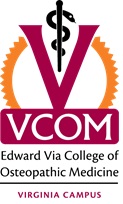 Via Research Recognition Day – Virginia Campus2023 Abstract FormDeadline: December 9, 2022 at 5 pmSubmit completed form electronically to researchday@vcom.vt.edu Presenting Author:Only one name entered hereEmail address:Only one email here (presenting author)Category:See comment at right for choicesDiscipline:See comment at right for choicesProject funded by VCOM REAP Seed Grant Yes    No   - or - VCOM One Health Seed Grant Yes    No  ?Project funded by VCOM REAP Seed Grant Yes    No   - or - VCOM One Health Seed Grant Yes    No  ?Project funded by VCOM REAP Seed Grant Yes    No   - or - VCOM One Health Seed Grant Yes    No  ?Project funded by VCOM REAP Seed Grant Yes    No   - or - VCOM One Health Seed Grant Yes    No  ?Yes    No Submitted for Poster Competition? (Instructions will be sent with abstract acceptance email)Submitted for Poster Competition? (Instructions will be sent with abstract acceptance email)Submitted for Poster Competition? (Instructions will be sent with abstract acceptance email)Key Wordsword or phraseword or phraseword or phraseTITLE OF POSTER – All Caps225 Characters and Spaces MAX – 3 Lines MaxAUTHORS 225 Characters and Spaces Max – 3 Lines MaxINSTITUTION(S)225 Characters Max – 3 Lines Max - City and State optional – no addresses or zip codesBody of Abstract: 29 Lines Maximum - 3300 Characters and Spaces Maximum will fit in this spaceUse the Calibri (Body) 11 point font as set here.  If a different font or size is used, it will be converted to Calibri (Body) 11 point and truncated to fit box (29 lines) if needed.Tables or Figures may be used in this box – but the text must be reduced so that the total abstract fits within this box.  Problems with this form? Please contact Kelly Varelos (kvarelos@vcom.vt.edu or Dr. Jim Mahaney (jmahaney@vcom.vt.edu) for assistance.  We will help resolve the problem for a successful abstract submission.Submit completed form electronically to researchday@vcom.vt.eduDELETE ALL RED TEXT IN ALL BOXES WHEN ENTERING INFORMATION.